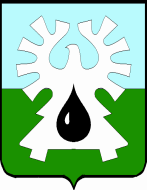 МУНИЦИПАЛЬНОЕ ОБРАЗОВАНИЕ ГОРОД УРАЙХанты-Мансийский автономный округ - ЮграАдминистрация ГОРОДА УРАЙПояснительная запискак проекту постановления администрации города Урай«Об утверждении административного регламента предоставления муниципальной услуги «Дачаписьменных разъяснений налогоплательщикам и налоговым агентам по вопросу применениянормативных правовых актов муниципального образования городской округ УрайХанты-Мансийского автономного округа - Югры о местных налогах и сборах»Проект постановления администрации города Урай «Об утверждении административного регламента предоставления муниципальной услуги «Дача письменных разъяснений налогоплательщикам и налоговым агентам по вопросу применения нормативных правовых актов муниципального образования город Урай о местных налогах и сборах» разработан на основании: - статьи 34.2 Налогового кодекса Российской Федерации в части предоставления письменных разъяснений налогоплательщикам и налоговым агентам по вопросам применения нормативных правовых актов муниципального образования город Урай о местных налогах и сборах; - Федерального закона от 27.07.2010 №210-ФЗ «Об организации предоставления государственных и муниципальных услуг»; - постановления администрации города Урай от 18.01.2013 №117 «Об утверждении порядка разработки и утверждения административных регламентов предоставления муниципальных услуг в муниципальном образовании городской округ город Урай в новой редакции»; - постановления администрации города Урай от 27.09.2018 №2510 «О внесении изменений в приложение к постановлению администрации города Урай от 18.01.2013 №117».Представленным проектом постановления предлагается утвердить вышеуказанный административный регламент с учетом протокола заседания Комиссии по проведению административной реформы и повышению качества предоставления государственных и муниципальных услуг в Ханты-Мансийском автономном округе - Югре от 29.09.2020 №37, а также на основании модельного акта, разработанного Департаментом экономического развития Ханты-Мансийского автономного округа – Югры.Финансово-экономическое обоснование проекта не требуется, так как его принятие не повлечет расходов из бюджета города.Исполнитель: Главный специалист службы планирования доходов бюджетного управленияКомитета по финансам города УрайГавриленко Юлия Сергеевна8 (346-76)  2-95-77  (доб.127)GavrilenkoYS@uray.ru628285, микрорайон 2, дом 60,  г.Урай, Ханты-Мансийский автономный округ - Югра Тюменская областьтел. 2-23-28, 2-06-97                                       факс (34676) 2-23-44                            E-mail: adm@uray.ru[Номер документа][Дата документа]